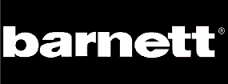 ACCESSOIRE BATONS								BSB-02 Etuis bâtons 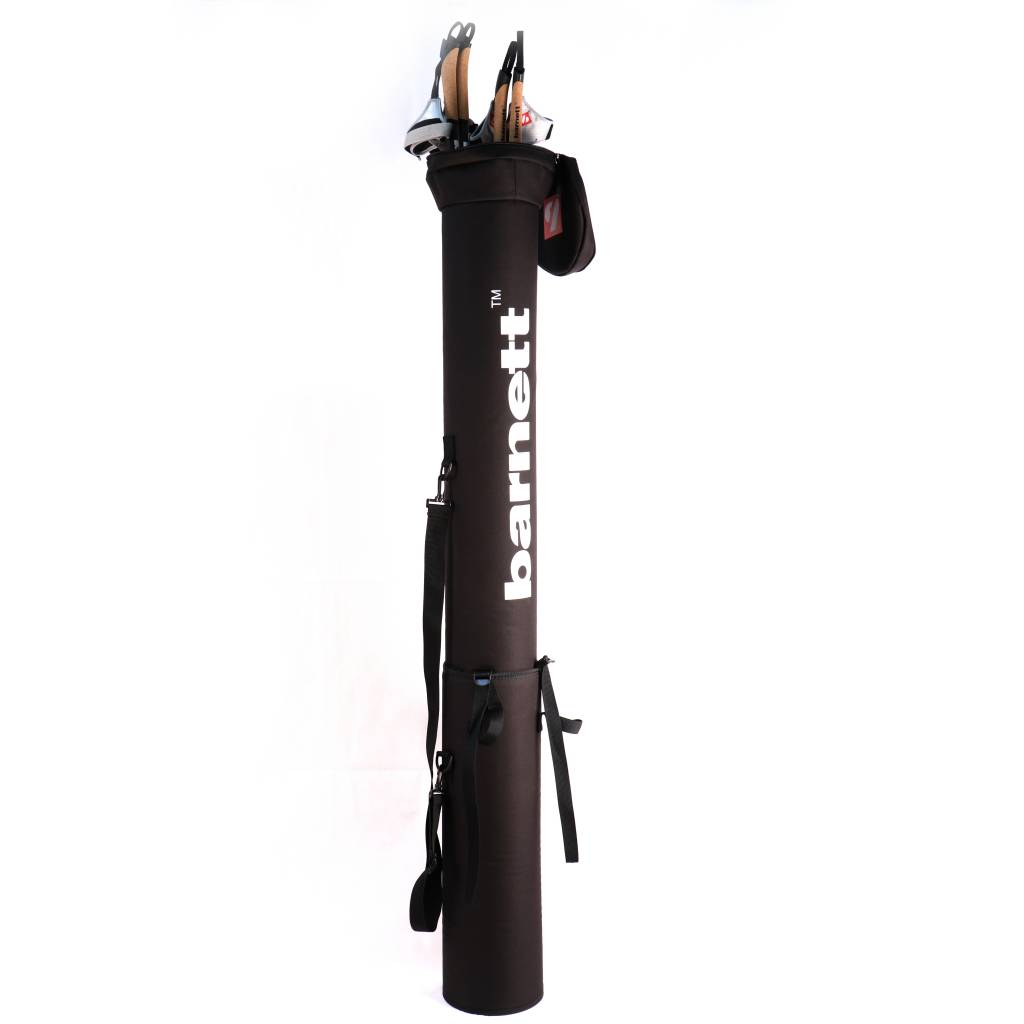 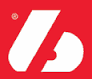 